AGENDA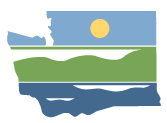 WRIA 15 Watershed Restoration and EnhancementProject Workgroup MeetingJuly 13, 2020 | 12:00 p.m. to 2:30 p.m.LocationWebex (see next page)Committee ChairStacy Vynne McKinstrySvyn461@ecy.wa.gov(425) 649-7114	HandoutsAgendaWater Rights AssessmentProject InventoryDiscussion GuideDocument Links (same as 6/29 meeting)-Water Rights Assessment-Project Inventory-Project Homework-Webmap with Project Locations-Project Organization Discussion Guide Welcome and Meeting Agenda12:00 p.m. | 5 minutes | Stacy Update and Discussion on Water Rights Assessment12:05 p.m. | 55 minutes | PGGReview refined list of water rights based on feedback Recommendations on water rights to further developNeed for focused meeting on water rights?Updates and Additional Recommendations for Projects1:00 p.m. | 50 minutes | All Updates on project researchBeaver project and policy focused meeting?Recommendations for additional projects to develop in detailRecommendations for how to address habitat projects (continue discussion)Recommendations from workgroup (if any) on habitat projects to develop in detailProject List Organization1:50 p.m. | 30 minutes | All Continue discussion on project list organization and presentation in planIdeas from last meeting: organize by subbasin, organize tables based on level of detail and likelihood of implementation, retain all project ideas in appendix.Action Items and Next Steps2:20 p.m. | 10 minutes | StacySummary of recommendationsSummary of action items Agenda items for next workgroup meeting (timing?)WEBEX INFORMATIONMeeting number (access code): 133 213 1048 Meeting password: jgXt4zrfM24Join by phone+1-206-207-1700 United States Toll (Seattle)